Осуждена гражданка Российской Федерации за кражу денежных средств у пенсионеркиЛюблинским районным судом г. Москвы вынесен обвинительный приговор в отношении 19-летней гражданки Российской Федерации, похитившей в составе группы лиц денежные средства в размере 300 000 рублей у жительницы Москвы.В суде установлено, что 30 ноября 2022 года соучастница подсудимой позвонила на городской номер телефона потерпевшей-пенсионерке и под обманным предлогом предоставления социальных выплат попросила последнюю достать хранящиеся дома денежные средства, чтобы обменять эти банкноты на новые. После того, как потерпевшая достала денежные средства в сумме 300 000 рублей, соучастница, продолжая разговаривать с ней по телефону, попросила открыть дверь второй сотруднице якобы социальной службы, которой являлась подсудимая, и, с целью отвлечения внимания потерпевшей, попросила также потерпевшую написать заявление о новых социальных выплат. Пока потерпевшая писала под диктовку соучастницы заявление, подсудимая проникла в комнату, где лежали приготовленные денежные средства, и, взяв их, покинула квартиру, скрывшись с места преступления.В суде подсудимая в содеянном раскаялась, признала свою вину, полностью возместила потерпевшей вред, причиненный преступлением.Суд признал подсудимую виновной в совершении преступления, предусмотренного п.п. «в, а» ч. З ст. 158 УК РФ (кража, то есть тайное хищение чужого имущества, совершенная в крупном размере, группой лиц по предварительному сговору, с проникновением в жилое помещение), и назначила ей наказание, с учетом мнения государственного обвинителя, в виде одного года лишения свободы с отбыванием наказания в исправительной колонии общего режима.Приговор вступил в законную силу.Люблинским районным судом осужден водитель, управлявший автомобилем в состоянии опьянения25.10.2022 не позднее 01 час 45 мин г. уроженец г.Махачкала Республики Дагестан, гражданин Российской Федерации, ранее не судимый, К. употребил алкоголь, после чего, будучи в состоянии алкогольного опьянения, находясь по адресу: г. Москва, ул, Саратовская, 
д. 24, сел за руль арендованного в каршеринге автомобиля марки «GEELY COOLRAY>>, г.р.з. Х 818 МЕ 797, запустил двигатель, включил передачу и начал движение на указанном автомобиле, совершив поездку в направлении ул. Люблинская г.Москвы, управляя автомобилем в состоянии алкогольного опьянения, следовал по ул. Люблинская, где примерно в 02 час 40 мин 25.10.2022 у д. 40 был остановлен инспектором ОБ ДПС ГИБДД УВД по ЮВАО ГУ МВД России по г. Москве, которым выявлены признаки его опьянения. При прохождении медицинского освидетельствования на состояние опьянения в медицинском учреждении у К. установлено состояние опьянения, при этом К. 09.06.2020 постановлением мирового судьи судебного участка № 98 Советского района г. Махачкалы, подвергнут административному наказанию в виде административного штрафа в размере 30 000 рублей с лишением права управления транспортными средствами сроком на 1 год 6 месяцев.Приговором Люблинского районного суда г.Москвы К. осужден по ст. 264.1 ч. 1 УК РФ к наказанию в виде обязательных работ сроком 220 часов с лишением права управления транспортным средством на 2 года 6 месяцев.Приговор не обжалован и вступил в законную силу.Лоблинской прокуратурой г. Москвы утверждено обвинительное заключение по обвинению И. в совершении преступления, предусмотренного ч. 2 ст. 159 УК РФ.По версии следствия 14.12.2022 И. вступил в предварительный преступный сговор с неустановленными следствием лицами (далее — Н. и К.) дело в отношении которых выделено в отдельное производство, с целью хищения денежных средств у социально-незащищенного гражданина из числа пенсионеров в лице М.Н. действуя согласно разработанному плану осуществил телефонный звонок на стационарный абонентский номер, принадлежащий М., где, представившись социальным работником сообщил не соответствующие действительности сведения о том, что, якобы по вине П. (являющейся социальным работником потерпевшей М.) произошло дорожно-транспортное происшествие в результате которого пострадал человек. Второй из соучастников по преступлению — К. осуществил телефонный звонок на тот же стационарный абонентский номер потерпевшей, продолжая преднамеренно вводить последнюю в заблуждение посредством ложных сведений, позиционируя себя сотрудником правоохранительных органов, который расследует уголовное дело по вышеуказанному факту, сообщив о необходимости возмещения морального и физического вреда, не существующему пострадавшему в дорожно- транспортном происшествии человеку в сумме 800 000 рублей.В свою очередь потерпевшая М., воспринимая К. как действующего сотрудника правоохранительных органов, полагая, что денежные средства действительно предназначаются для пострадавшего человека, согласилась передать сумму в размере 380 000 рублей, договорившись с последнем о передачи указанных денег лицу, который приедет по адресу проживания потерпевшей М.Далее И. руководствуясь отведенной ему преступной ролью получил от К. и Н. информацию об адресе и анкетных данных потерпевшей М. посредством телефонного звонка через мессенджер <<вотсап>> и в продолжении своих преступных намерений, приехал по адресу проживания последней, где поднявшись на 6 этаж, получил вблизи квартиры № 67 от потерпевшей М. полиэтиленовый сверток с находящимися внутри денежными средствами в размере 380 000 рублей.Впоследствии И. действуя согласно разработанному преступному плану проследовал в район Марьино г. Москвы, где посредством банкомата АО «Альфа-Банк» внес похищенные им денежные средства в размере 360 000 рублей на указанные ему Н. и К. реквизиты банковского счета, а оставшуюся часть денежных средств в размере 20 000 рублей внес на свою банковскую карту.Уголовное дело в отношении И. направлено Люблинский районный суд г. Москвы, для рассмотрения.Лоблинской прокуратурой города Москвы проведена проверка по обращению в интересах ребенка инвалида 1 группы о длительной неисправности подъемной платформы.Так, в межрайонную прокуратуру поступило обращение гражданки Н., являющейся матерью несовершеннолетнего инвалида первой группы, о неисправности автоматической подъемной платформы в подъезде многоквартирного дома, по адресу: г. Москва, Ставропольская, д. 62.Помощником межрайонного прокурора осуществлён выход по указанному адресу, где в ходе проведения проверки доводы обращения нашли подтверждение.Указанная платформа находится на балансе ГБУ г. Москвы «Жилищник». В связи с чем, в адрес руководителя ГБУ «Жилищник» внесено представление об устранении нарушений законодательства. Должностное лицо, допустившее данное нарушение, было привлечено к дисциплинарной ответственности. В настоящее время проведен капитальный ремонт платформы, она находится в исправном состоянии. Прокуратурой выявлено нарушение по вопросу ненадлежащей уборки дворовой территории многоквартирных домовЛюблинской межрайонной прокуратурой проведена проверка по поступившему обращению по вопросу ненадлежащей уборки дворовой территории многоквартирных домов по адресам: г. Москва, ул. Краснодарская, г. Москва, ул. Мариупольская.Согласно сведениям реестра лицензий ГИС ЖКХ многоквартирные дома по вышеуказанным адресам включены в перечень многоквартирных жилых домов, находящихся в управлении ГБУ «Жилищник».Пунктом 24 Минимального перечня услуг и работ, необходимых для обеспечения надлежащего содержания общего имущества в многоквартирном доме, и порядке их оказания и выполнения, утверждённого Постановлением Правительства РФ от 03.04.2013 N2 290 предусмотрены работы по содержанию земельного участка, на котором расположен многоквартирный дом, с элементами озеленения и благоустройства, иными объектами, предназначенными для обслуживания и эксплуатации этого дома (далее придомовая территория), в холодный период года: очистка крышек люков колодцев и пожарных гидрантов от снега и льда толщиной слоя свыше 5 см; сдвигание свежевыпавшего снега и очистка придомовой территории от снега и льда при наличии колейности свыше 5 см; очистка придомовой территории от снега наносного происхождения (или подметание такой территории, свободной от снежного покрова); очистка придомовой территории от наледи и льда; уборка крыльца и площадки перед входом в подъезд.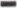 Вместе с тем, в ходе проверки установлено, что дворовые территории многоквартирных домов, в том числе проезжие части, по адресам: г. Москва, ул. Краснодарская, г. Москва, ул. Мариупольская от снега и льда не очищены, что нарушает права граждан на благоприятные условия проживания и влечет угрозу их жизни и здоровью.Несоблюдение вышеуказанных требований закона стало возможным в результате неисполнения своих служебных обязанностей должностными лицами ГБУ «Жилищник».По результатам рассмотрения представления ответственное лицо привлечено к дисциплинарной ответственности.После чего проведен осмотр поднадзорной территории для подтверждения фактов устранения нарушений.За  нарушение трудового законодательства работодатель привлечен к ответственностиЛюблинской межрайонной прокуратурой проведена проверка исполнения федерального законодательства в части соблюдения трудовых прав граждан в Государственных образовательных организациях.В ходе проведения надзорных мероприятий выявлены нарушения трудового законодательства, а также законодательства в сфере защиты прав несовершеннолетних в ГБОУ города Москвы «Школа»В частности, работодатель не ознакомил работников с картой специальной оценки условий труда, работники не ознакомлены с приказами об отпуске, о приеме на работу. При изучении личных дел сотрудников установлено, что в отношении воспитателя в детском саду велось уголовное преследование, связанное с преступлением против личности. Однако работник не получил разрешение Московской Городской Межведомственной комиссии по делам несовершеннолетних и защите их прав для трудоустройства на работу с несовершеннолетними.Также установлено, что несовершеннолетняя работает в школе вожатой в отсутствие разрешения на работу Отдела социальной защиты населения. Кроме того, несовершеннолетней установлен испытательный срок, в нарушение действующего законодательства.По результатам проверки проведены профилактические мероприятия по разъяснению действующего законодательства. В адрес руководителя внесено представление об устранении нарушений федерального законодательства, которое в настоящий момент рассмотрено и удовлетворено. Виновные лица привлечены к дисциплинарной ответственности.Межрайонной прокуратурой выявлено нарушение в сфере связи.Люблинской межрайонной прокуратурой г. Москвы в ходе изучения уголовного дела, возбужденного по ч. 4 ст. 159 УК РФ установлено, что неустановленным следствием лицом совершен звонок с номера «А» на номер «Б», впоследствии путем обмана указанное лицо завладело денежными средствами в размере 1 365 000 рублей 00 копеек.Согласно пункту 1 статьи 46 Федерального закона от 07.07.2003 N2 126-ФЗ «О связи» (далее - Федеральный закон «О связи») оператор связи обязан оказывать пользователям услугами связи услуги связи в соответствии с законодательством Российской Федерации, техническими нормами и правилами, лицензией, а также договором об оказании услуг связи, соблюдать требования, касающиеся организационно-технического взаимодействия с другими сетями связи, пропуска трафика и его маршрутизации и устанавливаемые федеральным органом исполнительной власти в области связи.В соответствии с положениями пунктов 8, 9 статьи 46 Федерального закона <<О связи» оператор связи, с сети связи которого инициируется телефонный вызов (передача короткого текстового сообщения), обязан передавать в сеть связи другого оператора связи, участвующего в установлении телефонного соединения, в неизменном виде абонентский номер, выделенный на основании договора об оказании услуг связи абоненту, инициировавшему телефонный вызов (передачу короткого текстового сообщения). Оператор связи, участвующий в установлении телефонного соединения, обязан передавать в сеть связи другого оператора связи в неизменном виде полученный абонентский номер.На основании пункта 10 статьи 46 Федерального закона «О связи» оператор связи прекращает оказание услуг по пропуску трафика на свою сеть связи в случае выявления при оказании услуг по пропуску трафика нарушений требований, установленных пунктами 8, 9 статьи 46 указанного закона.Межрайонной прокуратурой установлено что, оператор пропуская поступивший звонок из сетей иностранного оператора с российской городской нумерацией на сети другого оператора не исполнил обязанность по его прекращению, что является нарушением п. 10 ст. 46 Закона о Связи.Бездействия юридического и должностного лица образуют состав административного правонарушения, предусмотренного частью 2 статьи 13.2.1 КоАП РФ.По результатам проверки в отношении юридического и должностного лица возбуждены дела об административном правонарушении, предусмотренные ч. 2 ст. 13.2.1 КоАП РФ.По результатам рассмотрения мер прокурорского реагирования юридическому лицу назначено административное наказание в виде административного штрафа в размере 600 000 рублей, должностному лицу назначено административное наказание в виде административного штрафа в размере 50 000 рублей.За нарушение трудовых прав работников работодатель привлечен к ответственностиЛюблинской межрайонной прокуратурой по согласованию с прокуратурой города Москвы проведена проверка соблюдения трудовых прав граждан со стороны ГБУ г. Москвы «Жилищник»В ходе проведения надзорных мероприятий выявлены нарушения трудового законодательства в части неознакомления с локальными актами организации, а также нарушения в сфере охраны труда, выразившиеся в непрохождении работником вводного инструктажа по охране труда.По результатам проведенной проверки в адрес директора вынесено представление об устранении нарушений федерального законодательства, которое в настоящий момент рассмотрено с участием представителя прокуратуры и виновное лицо привлечено к дисциплинарной ответственности в виде замечания.Вопросы соблюдения трудовых прав работников являются одним из приоритетных направлений надзорной деятельности Люблинской межрайонной прокуратуры.За нарушение трудовых прав работников работодатель привлечен к ответственностиЛюблинской межрайонной прокуратурой проведена проверка соблюдения трудовых прав граждан со стороны ООО «Д»В ходе проведения надзорных мероприятий выявлены нарушения трудового законодательства в сфере оплаты труда.Установлено, что 35 работникам, гражданам Республики Киргизия, не была выплачена заработная плата в сумме 1606 тыс. руб., а также не была выплачена компенсация за задержку заработной платы в соответствии со статьей 236 Трудового кодекса Российской Федерации.Межрайонная прокуратура подала 35 исковых заявлений в порядке статьи 45 Гражданского процессуального кодекса Российской Федерации о взыскание задолженности по заработной плате, компенсации за нарушение сроков выплат и компенсации морального вреда.Суд первой инстанции удовлетворил исковые заявления межрайонной прокуратуры в полном объеме. На решение суда первой инстанции ответчик подал апелляционные жалобы, которые были оставлены без удовлетворения.Межрайонной прокуратурой направлены исполнительные листы по вышеуказанным гражданским делам в отдел судебных приставов.По результатам возбужденных исполнительных производств задолженность по заработной плате, а также компенсация за нарушение сроков выплат и компенсация морального вреда выплачены в полном объеме. Перед всеми 35 работниками задолженность по заработной плате погашена.Вопросы соблюдения оплаты труда работников являются одним из приоритетных направлений надзорной деятельности й межрайонной прокуратуры.Люблинской межрайонной прокуратурой города Москвы проведена проверка по обращению М. о возможном нарушении права на социальное обеспечение.В ходе проверки установлено, что М. 07.07.2022 подала в ГКУ ЦЗН заявление для оказания содействия в трудоустройстве и получения пособия по безработице.По результатам рассмотрения заявления 5.07.2022 М. отказано в признании безработным со ссылкой на предоставление ложных сведений, поскольку по информации, полученной посредством электронной системы межведомственного взаимодействия, запись об увольнении с предыдущего места работы в ПФР отсутствовала. Вместе с тем в ходе проверки межрайонной прокуратурой установлено, что М. на дату принятия в ГКУ ЦЗН  трудовую деятельность не осуществляла, оплачиваемой работы не имела.Более того, данные сведения при подаче заявления сообщались в ГКУ ЦЗН, так как при рассмотрении вопроса о признании М. безработной, ею представлен заверенный кадровой службой приказ об увольнении с 29.06.2022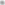 Данная информация подтверждается и сведениями ПФР.Таким образом, при подаче заявления в ГКУ ЦЗН М.. предоставлены достоверные и достаточные сведения для признания ее безработной.Наличие неполных сведений в электронной системе по независящим от работника причинам при документальном восполнении их заявителем и непринятие со стороны органа занятости дополнительных мер к их проверке не должно ущемлять конституционное право гражданина на защиту от безработицы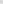 Учитывая изложенное, ГКУ ЦЗН допущено нарушение права М. на социальное обеспечение в связи с принятием необоснованного (в отсутствие достоверных и достаточных документальных оснований) решения об отказе в признании безработным.По результатам проверки директору ГКУ ЦЗН внесено представление об устранении нарушений, которое рассмотрено и удовлетворено. Гражданка М. признана безработной и поставлена на учет в центр занятости.Люблинской межрайонной прокуратурой города Москвы проведена проверка по факту нарушения трудовых прав работников при призыве на военную службу по мобилизации.В ходе проведенной проверки установлено, что М. являлся работником в ГКУ до призыва его на военную службу по мобилизации.В нарушение ст. 315.7 ТК РФ работодатель несвоевременно произвел выплаты заработной платы и отпускных.Кроме того, в нарушение ст. 236 ТК РФ работодатель не выплатил компенсацию за задержку заработной платы и иных выплат, причитающихся работнику.По результатам проверки внесено представление, которое рассмотрено и удовлетворено, лицо привлечено к дисциплинарной ответственности. Работнику М. выплачены и компенсированы все причитающиеся выплаты.